Приложение № 1к Положению о проведении XV Спартакиады от «25» мая 2021г. 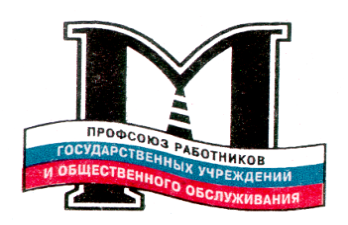 КАЛЕНДАРНЫЙ ПЛАНпроведения соревнований XV Спартакиады МГО Профсоюза 2021-2022гг. Контактные телефоны отдела зарубежных связей,туризма и спорта МГК Профсоюза:тел./факс(495)695-09-72, тел. (495)695-09-31, факс (495)695-09-36,            e-mail:mof@mgoprofgos.ru; mail@mgoprofgos.ru    www.mgoprofgos.run/nНаименованияспортивных мероприятийСостав командыСроки проведениясоревнований1.Мини-футболне более десяти человек (пять в поле + вратарь)октябрь 2021г.2.Шахматытри человека  (не зависимо от пола)ноябрь 2021г.3.Дартспять человек в т.ч. одна женщина(количество женщин не ограничено)декабрь 2021г.4.Настольный теннистри человека в т.ч. одна женщина (количество женщин не ограничено)январь 2022г.5.Пулевая стрельбапять человек,в т.ч. одна женщина(количество женщин не ограничено)февраль 2022г.6.Боулингпять человек в т.ч. одна женщина(количество женщин не ограничено)март 2022г.7.Плавание (эстафета)четыре человекав т.ч. одна женщина   (количество женщин не ограничено)апрель 2022г.